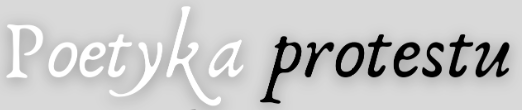 W przypadku uczestnictwa w konferencji „Poetyka protestu” wyrażam zgodę na nagrywanie oraz przetwarzanie mojego wystąpienia oraz udostępnianie nagrania w mediach internetowych Koła Naukowego Teorii Literatury „Parabaza” w celach niekomercyjnych.………………………………………………………………(data i podpis)Wyrażam zgodę na przetwarzanie moich danych osobowych dla potrzeb niezbędnych do organizacji i przeprowadzenia konferencji „Poetyka protestu” przez KNTL „Parabaza”, zgodnie z Rozporządzeniem Parlamentu Europejskiego i Rady (UE) 2016/679 z dnia 27 kwietnia 2016 r. w sprawie ochrony osób fizycznych w związku z przetwarzaniem danych osobowych i w sprawie swobodnego przepływu takich danych oraz uchylenia dyrektywy 95/46/WE (RODO).………………………………………………………………(data i podpis)Imię i nazwiskoTytuł naukowy (opcjonalnie)AfiliacjaMailNumer telefonicznyAdres korespondencyjnyTytuł wystąpieniaAbstrakt (ok 300 słów)